534 + 876 = 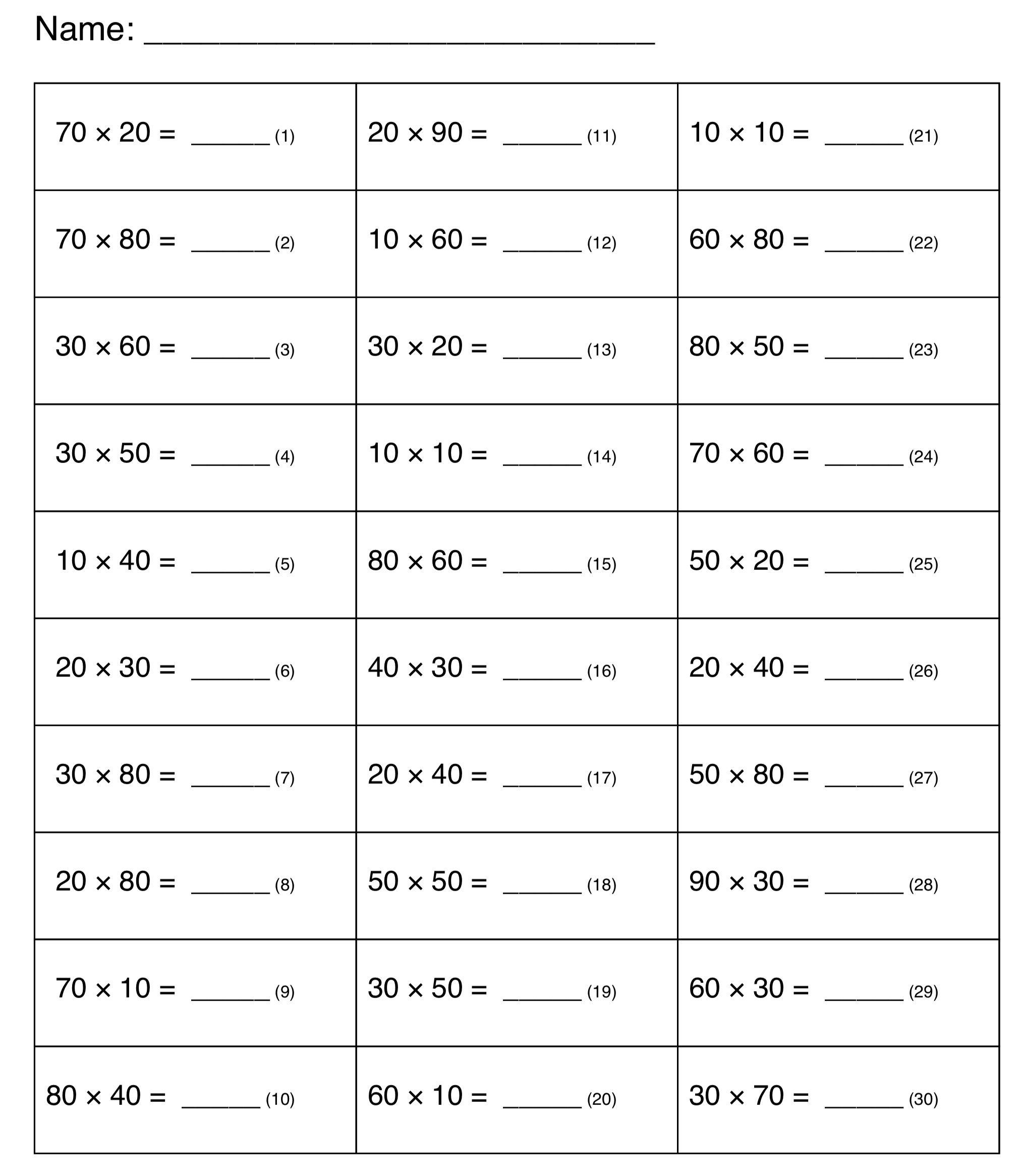 1245 + 7365 = 243 – 143 =6542 + 6532 =5427 + 9872 = 76 x 5 =43 x 6 =6543 x 8 =6542 + 76549 =6529 – 7512 =5882 – 4132 =654 x 6 = 76542 x 3 =6542 – 981 = 5498 + 622 =61187 – 52287 =789 + 212 =652 + 21654 =